.64 count intro Syncopated wine right with kick and clap, Syncopated wine left with kick and clap 1 & Step right foot to right side, Cross left foot behind right 2 & Step right foot to right side, Kick left foot forward and clap 3 & Step left foot next to right, Kick right foot forward and clap 4 & Step right foot next to left, Kick left foot forward and clap 5 & Step left foot to left side, Cross right foot behind left 6 & Step left foot to left side, Kick right foot forward and clap 7 & Step right foot next to left, Kick left foot forward and clap 8 & Step left foot next to right, Kick right foot forward and clap  Toe strut right, left, Jazz box with ¼ turn right x 2 1 & Touch right toe forward, Drop heel down 2 & Touch left toe forward, Drop heel down 3 & Cross right foot over left, Step left foot back 4 & ¼ turn right stepping right to right side, Step left beside right 5 & Touch right toe forward, Drop heel down 6 & Touch left toe forward, Drop heel down 7 & Cross right foot over left, Step left foot back 8 & ¼ turn right stepping right to right side, Step left beside right  Charleston step right, left x 2 1 - 2 Sweep right out & around to touch in front of left. Sweep right out & around to step behind left 3 - 4 Sweep left out & around to touch behind right, Sweep left out & around to step in front of right 5 - 6 Sweep right out & around to touch in front of left. Sweep right out & around to step behind left 7 - 8 Sweep left out & around to touch behind right, Sweep left out & around to step in front of right  Forward lockstep right, left, Back lockstep right, Left kick ball touch 1 & Step forward on right, Lock left behind right 2 & Step forward on right, Scuff left 3 & Step forward on left, Lock right behind left 4 Step forward on left 5 & Step Back on right, Lock left in front of right 6 Step back on right 7 & Kick left forward, Step left beside right 8 Touch right beside left (keep weight on left) Enjoy the dance !!!Never Ever Break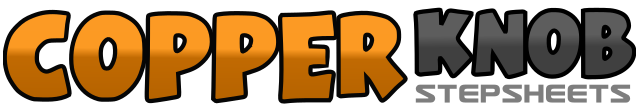 .......Count:32Wall:2Level:Beginner.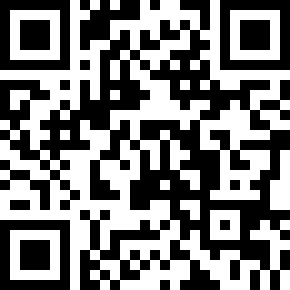 Choreographer:Henny Nielsen (DK) - June 2007Henny Nielsen (DK) - June 2007Henny Nielsen (DK) - June 2007Henny Nielsen (DK) - June 2007Henny Nielsen (DK) - June 2007.Music:Break Away - Scooter LeeBreak Away - Scooter LeeBreak Away - Scooter LeeBreak Away - Scooter LeeBreak Away - Scooter Lee........